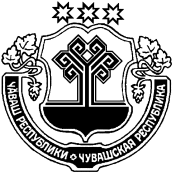 В целях повышения эффективности и обеспечения устойчивого функционирования агропромышленного комплекса администрация Нижнекумашкинского сельского поселения  п о с т а н о в л я е т:1. Внести в программу "Развитие сельского хозяйства и регулирование рынка сельскохозяйственной продукции, сырья и продовольствия Нижнекумашкинского сельского поселения Шумерлинского района»  на 2014- 2020 годы, утвержденную постановлением администрации Нижнекумашкинского сельского поселения от 20.11.2014   № 87  (далее -  муниципальная программа) следующие изменения и дополнения:1.1 Паспорт муниципальной программы изложить в новой редакции:ПаспортПрограммы "Развитие сельского хозяйства и регулирование рынка сельскохозяйственной продукции, сырья и продовольствия Нижнекумашкинского сельского поселения Шумерлинского района» на 2014- 2020 годы1.2. в паспорте Подпрограммы «Устойчивое развитие сельских территорий Нижнекумашкинского сельского поселения Шумерлинского района  Чувашской Республики на 2014 - 2017 годы и на период до 2020 года» абзац восьмой «Объемы и источники финансирования Подпрограммы» изложить в следующей редакции:1.3.  Дополнить Муниципальную программу приложением 2, согласно приложению 1 к настоящему постановлению1.4. Дополнить Муниципальную программу приложением 3 «Ресурсное обеспечение реализации муниципальной   программы   «Развитие сельского хозяйства и регулирование рынка сельскохозяйственной продукции, сырья и продовольствия Нижнекумашкинского сельского  поселения Шумерлинского района» на 2014- 2020 годы согласно приложения 2 к настоящему постановлению2. Настоящее постановление вступает в силу со дня официального опубликования в издании «Вестник Нижнекумашкинского сельского поселения Шумерлинского района».Глава администрации Нижнекумашкинскогосельского поселения                                                                         В.В. Губанова Приложение 1Приложение №  2к программе «Развитие сельского хозяйства и регулирование сельского хозяйства и регулирование рынков сельскохозяйственной продукции, сырья и продовольствия Нижнекумашкинского сельского поселения Шумерлинского района                                                                                                                                    на 2018–2020 годы»ПАСПОРТ ПОДПРОГРАММЫ «Развитие ветеринарии Нижнекумашкинского сельского поселения Шумерлинского района Чувашской Республики на 2018-2020 годы»Общая характеристика. Сфера реализации подпрограммы, основные проблемы и оценка последствий инерционного развитияБродячие и безнадзорные животные являются одной из важных современных социальных проблем, которая ежегодно не снимается с повестки дня. На территории района численность бродячих и безнадзорных животных растет катастрофически быстро. Решением этой проблемы должны заниматься специализированные организации, которым должен быть поручен отлов и контроль численности бродячих и безнадзорных животных, являющимися главными распространителями заболевания бешенством.        Бешенство – это острая инфекционная болезнь животных и людей вызываемая вирусом и представляющая смертельную опасность. Данное заболевание передаётся человеку через укусы или слюну собак и других животных, побывавших в непосредственном контакте с больными представителями дикой фауны или безнадзорными собаками и кошками. Домашние собаки и кошки вывозятся хозяевами в лесные массивы и оставляются там бесхозными, но спустя промежуток времени все равно возвращаются. Отмечены случаи нападения безнадзорных собак на людей, в том числе на детей. Стаи бродячих собак постоянно находятся в местах установки контейнеров для сбора твердых бытовых отходов.Для предотвращения заражения диких, бродячих и безнадзорных животных необходимо производить их отлов, вакцинацию, вольерное содержание и в случае необходимости, утилизацию. Трупы павших животных с явными признаками заболевания необходимо утилизировать, а изъятые пробы (часть трупа животного) транспортировать в лабораторию для подтверждения заболевания бешенством.2. Приоритеты государственной политики в сферереализации подпрограммыАктуальность разработки подпрограммы обусловлена необходимостью совершенствования санитарно-эпидемиологической политики с целью обеспечения санитарно-эпидемиологической безопасности населения Нижнекумашкинского сельского поселения Шумерлинского района  путем применения программно целевого подхода позволяющего рационально и эффективно использовать материальные и финансовые ресурсы. 3. Характеристика основных мероприятий. Цели и задачи подпрограммы «Предупреждение распространения и ликвидация африканской чумы свиней на территории Нижнекумашкинского сельского поселения Шумерлинского района»Целями осуществления мероприятия являются обеспечение своевременного и полнообъемного проведения ветеринарных мероприятий по стабилизации и улучшению эпизоотической ситуации  по африканской чуме свиней в Нижнекумашкинском сельском поселении Шумерлинского района, создание условий для предотвращения заноса данного заболевания из неблагополучных регионов и распространения его на территории района, обеспечение поставок на продовольственные рынки запланированного объема свиноводческой продукции, создание достаточной материально-технической базы для эффективного мониторинга эпизоотической ситуации по африканской чуме свиней и оперативного проведения оздоровительных мероприятий в случае возникновения заболевания на территории Нижнекумашкинского сельского поселения Шумерлинского района.За счет средств республиканского бюджета предполагается осуществлять финансирование ряда специальных организационных мероприятий (оснащение государственных ветеринарных учреждений специальными техническими средствами для диагностики и ликвидации африканской чумы свиней, снижение поголовья свиней в личных подсобных и КФХ за счет альтернативных видов животных, снижение численности и миграционной активности дикого кабана на территории района, повышение квалификации ветеринарных специалистов района в вопросах организации диагностики и профилактики африканской чумы свиней). «Обеспечение проведенияпротивоэпизоотических мероприятий»Целью осуществления мероприятия является обеспечение стойкого эпизоотического благополучия области по экономически значимым заразным болезням животных посредством:•	проведения специальных ветеринарных профилактических и противоэпизоотических мероприятий (мониторинговых, диагностических, предупредительных, ликвидационных), а также организационных мероприятий;•	повышение уровня лабораторной диагностической работы до современных требований к оперативности и качеству лабораторных исследований.Средства районного бюджета предполагается направить на финансирование поставок лекарственных средств и препаратов для ветеринарного применения, на укрепление материально-технической базы государственной ветеринарной службы района.1.Основными целями настоящей подпрограммы являются:1) снижение численности популяции бродячих собак на территории района; 2) значительное снижение числа случаев укусов бродячими и безнадзорными животными жителей района. 2. Достижение результатов, указанных в пункте 1 настоящего раздела, будет иметь следующие социально-экономические последствия:1) снижения числа лиц, обратившихся за антирабической помощью;2) снижение затрат на антирабическую вакцинацию.3. Программа принимается для решения следующих задач:1) обеспечение профилактической работы с заболеванием бешенством бродячих и безнадзорных собак, диких животных;2) снижение числа случаев укусов людей бродячими и безнадзорными животными;3) регулирования численности безнадзорных животных, в первую очередь собак, на территории района.4. Обоснование объема финансовых ресурсов, необходимыхдля реализации подпрограммыРасходы Подпрограммы  формируются за счет средств бюджета Нижнекумашкинского сельского поселения Шумерлинского района и  внебюджетных источников.При софинансировании мероприятий Подпрограммы  из внебюджетных источников могут использоваться, в том числе различные инструменты государственно-частного партнерства.Общий объем финансирования подпрограммы в 2018–2020 годах составит за счет всех источников финансирования – 57,3 тыс. рублей.Объемы и источники финансирования Подпрограммы  представлены в Приложение № 2 Подпрограммы.Объемы бюджетных ассигнований уточняются ежегодно при формирования бюджета Нижнекумашкинского сельского поселения Шумерлинского района  Чувашской Республики на очередной финансовый годФинансирование настоящей подпрограммы осуществляется за счет средств республиканского и местного  бюджетов в сумме 0 рублей, в том числе:2018 г. –0 руб.;-2019 г. – 0 руб.;-2020 г.- 0 руб.;5. Анализ рисков реализации подпрограммы и описаниемер управления  рискамиВажное значение для успешной реализации подпрограммы имеют прогнозирование возможных рисков, связанных с достижением основной цели, решением задач подпрограммы, оценка их масштабов и последствий, а также формирование системы мер по их предотвращению.Административные риски связаны с неэффективным управлением реализацией подпрограммы, что может повлечь за собой потерю управляемости отрасли, нарушение планируемых сроков реализации подпрограммы, невыполнение ее целей и задач, невыполнение плановых значений показателей, снижение эффективности использования ресурсов и качества выполнения мероприятий подпрограммы.Основными мерами управления (снижения) административными рисками являются:формирование эффективной системы управления реализацией подпрограммы;повышение эффективности взаимодействия участников реализации подпрограммы;создание системы мониторинга реализации подпрограммы;своевременная корректировка мероприятий подпрограммы.Кроме того, угрозу ветеринарно-санитарному благополучию представляет целый ряд причин и факторов риска:возникновение чрезвычайных ситуаций природного или техногенного характера, угроза биологической безопасности;глобальное ухудшение эпизоотической ситуации в странах дальнего и ближнего зарубежья;нестабильность эпизоотической обстановки в регионах Российской Федерации;вероятность новых вспышек заразных болезней в ранее неблагополучных пунктах Чувашской Республики;систематическое нарушение технологий переработки, перевозки, условий хранения и реализации продукции и сырья животного происхождения, кормов и кормовых добавок.Приложение № 1 к подпрограмме«Развитие ветеринарии Нижнекумашкинского сельского поселения Шумерлинского района  Чувашской Республики на 2018-2020 годы»Сведения о целевых индикаторах и показателях муниципальной подпрограммы«Развитие ветеринарии Нижнекумашкинского сельского поселения Шумерлинского района  Чувашской Республики на 2018-2020 годы»Приложение № 2 к подпрограмме«Развитие ветеринарии Нижнекумашкинского сельского поселения Шумерлинского района  Чувашской Республики на 2018-2020 годы»Ресурсное обеспечение реализации  мероприятий Подпрограммы в 2018-2020 годахПриложение 2 Приложение № 3 к муниципальной программе « Развитие сельского хозяйства и регулирование рынка сельскохозяйственной продукции, сырья и продовольствия Нижнекумашкинского сельского поселения Шумерлинского района» на 2014- 2020 годы Ресурсное обеспечениереализации  муниципальной   программы   «Развитие сельского хозяйства и регулирование рынка сельскохозяйственной продукции, сырья и продовольствия Нижнекумашкинского сельского  поселения Шумерлинского района» на 2014- 2020 годыПриложение № 3 к подпрограмме«Развитие ветеринарии Нижнекумашкинского сельского поселения Шумерлинского района  Чувашской Республики на 2018-2020 годы»Мероприятияподпрограммы «Развитие ветеринарии Нижнекумашкинского сельского поселения Шумерлинского района Чувашской Республики на 2018-2020 годы»ЧĂВАШ  РЕСПУБЛИКИЧУВАШСКАЯ РЕСПУБЛИКА ÇĚМĚРЛЕ РАЙОНĚНАНАТ КĂМАША ЯЛ ПОСЕЛЕНИЙĚН АДМИНИСТРАЦИЙĚ  ЙЫШĂНУ12.09.2018   62№Анат Кăмаша салиАДМИНИСТРАЦИЯ    НИЖНЕКУМАШКИНСКОГО   СЕЛЬСКОГО ПОСЕЛЕНИЯШУМЕРЛИНСКОГО РАЙОНА ПОСТАНОВЛЕНИЕ12.09.2018 г.       № 62 село Нижняя КумашкаО внесении изменений и дополнений в муниципальную программу "Развитие сельского хозяйства и регулирование рынка сельскохозяйственной продукции, сырья и продовольствия Нижнекумашкинского сельского поселения Шумерлинского района»  на 2014- 2020 годы Основные исполнители    ПрограммыАдминистрация Нижнекумашкинского сельского поселения Шумерлинского районаСоисполнители    Программыпредприятия и организации Нижнекумашкинского сельского поселения  Шумерлинского района (по согласованию) Отдел сельского хозяйства и экологии администрации Шумерлинского района, БУ ЧР«Шумерлинская районная станция по   борьбе с   болезнями животных, сельские поселения (по согласованию)ПодпрограммыВ состав Программы входят подпрограммы:                Подпрограмма «Развитие подотрасли растениеводства, переработки и реализации продукции растениеводства»Подпрограмма «Развитие подотрасли животноводства, переработки и реализации продукции животноводства»Подпрограмма «Устойчивое развитие сельских территорий Нижнекумашкинского сельского поселения Шумерлинского района Чувашской Республики на 2014 – 2017 годы и на период до 2020 года»Подпрограмма «Развитие ветеринарии Нижнекумашкинского сельского поселения Шумерлинского района Чувашской Республики на 2018-2020 годы»Программно-целевые инструменты программыПодпрограмма «Развитие подотрасли растениеводства, переработки и реализации продукции растениеводства»Подпрограмма «Развитие подотрасли животноводства, переработки и реализации продукции животноводства»Подпрограмма «Устойчивое развитие сельских территорий Нижнекумашкинского сельского поселения Шумерлинского района Чувашской Республики на 2014 – 2017 годы и на период до 2020 года»Подпрограмма «Развитие ветеринарии Нижнекумашкинского сельского поселения Шумерлинского района Чувашской Республики на 2018-2020 годы»Цели Программыустойчивое развитие сельских территорийулучшение условий жизнедеятельности на сельских территориях Нижнекумашкинского сельского поселения Шумерлинского района;содействие созданию высокотехнологичных рабочих мест на   сельских территориях Нижнекумашкинского сельского поселения Шумерлинского района;активизация участия граждан, проживающих на сельских территориях Нижнекумашкинского сельского поселения Шумерлинского района, в решении вопросов местного значения; формирование позитивного отношения к развитию сельских территорий Нижнекумашкинского сельского поселения Шумерлинского района;обеспечение безопасности жизни населения, стабилизация эпизоотической ситуации, связанной с заболеваниями животныхЗадачи  
Программыповышение качества жизни сельского населения;создание условий для эффективного использования земель сельскохозяйственного назначения;удовлетворение потребностей в благоустроенном жилье населения, проживающего на сельских территориях Нижнекумашкинского сельского поселения Шумерлинского района, в том числе молодых семей и молодых специалистов;повышение уровня комплексного обустройства объектами социальной и инженерной инфраструктуры сельских территорий  Шумерлинского района; реализация общественно значимых проектов в интересах сельских жителей Нижнекумашкинского сельского поселения Шумерлинского района с помощью грантовой поддержки; проведение мероприятий по поощрению и популяризации достижений в сельском развитии Нижнекумашкинского сельского поселения Шумерлинского районарегулирование численности бродячих животных;осуществление деятельности в интересах сельского поселения по обеспечению безопасности жизни и предотвращению случаев заболевания бешенством;улучшение и стабилизация эпизоотической ситуации на территории района по африканской чуме свиней; предупреждение возникновения и распространения заразных болезней животных.Целевые индикаторы и показатели  программык 2021 году будут достигнуты следующие показатели:ввод жилья для сельских граждан,   проживающих в Нижнекумашкинском сельском поселении, в том числе для молодых семей и молодых специалистов;ввод в действие объектов социальной сферы: 1 общеобразовательных учреждения на  100 ученических мест;ввод в действие объектов инженерной инфраструктуры: распределительных газовых сетей;увеличение уровня газификации жилых домов (квартир) сетевым газом с 90%  до 92 %; локальных  водопроводов; увеличение уровня обеспеченности населения питьевой водой с 30,5 % до 36,4 %;реализация проекта местных инициатив сельских  граждан, проживающих в Нижнекумашкинском сельском поселении, получивших грантовую поддержку; Сроки и этапы  
реализации     
Программы      
(подпрограмм)  Сроки реализации Программы (подпрограмм, входящих в состав Программы в качестве приложений): 2014 - 2020 года. Этапы реализации Программы (подпрограмм, входящих в состав Программы в качестве приложений):                 I этап - 2014 - 2015 годы,                              II этап - 2015 - 2020 годыОбъемы и       
источники      
финансирования 
Программы в    
целом, по годам
реализации и   
направлениям   Общий объем финансирования Программы составляет 1710,3 тыс  рублей, в том числе:в 2014 году – 1587,7тыс. рублей; в 2015 году – 7,2 тыс. рублей; в 2016 году – 7,2 тыс. рублей;в 2017 году – 7,2 тыс. рублей;в 2018 году – 101тыс. рублей;в 2019 году –0 рублей; в 2020 году –0 рублей;из них средства:федерального бюджета – 809,7 тыс. рублей, в том числе:в 2014 году – 809,7 тыс. рублей;в 2015 году – 0 тыс. рублей;          в 2016 году – 0 тыс. рублей;    в 2017 году – 0 тыс. рублей; в 2018 году – 0 тыс. рублей;в 2019 году – 0 тыс. рублей;в 2020 году – 0 тыс. рублей;республиканского бюджета Чувашской Республики –878 тыс. руб., в том числе:в 2014 году – 778 тыс. рублей;    в 2015 году – 0 тыс. рублей;        в 2016 году – 0 тыс. рублей;        в 2017 году – 0 тыс. рублей;в 2018 году – 100 тыс. рублей;в 2019 году – 0 тыс. рублей;в 2020 году – 0 тыс. рублей;бюджета сельского поселения –22,6 тыс. руб., в том числе:в 2014 году – 0 тыс. рублей;           в 2015 году – 7,2 тыс. рублей;     в 2016 году – 7,2 тыс. рублей;    в 2017 году – 7,2 тыс. рублей;в 2018 году – 1 тыс. рублей;в 2019 году –0 рублей;в 2020 году –0 рублей;Ожидаемые      
результаты     
реализации     
Программы      достижение к 2021 году следующих целевых  индикаторов  и показателей: рост среднемесячной номинальной заработной платы в сельском хозяйстве (по сельскохозяйственным организациям, не относящимся к субъектам малого предпринимательства) к 2021 году в 1,89 раза по отношению к 2012 годусокращение до минимума численности бродячих собак;стабилизация эпизоотической ситуации по заболеванию бешенством; отсутствие случаев причинения вреда жизни и здоровью людей безнадзорными животными на территории Нижнекумашкинского сельского поселения Шумерлинского района Чувашской Республики - 100,0 процентаОбъемы и источники финансирования ПодпрограммыОбщий объем финансирования Подпрограммы составляет 1710,3 тыс. рублей, в том числе:- средства федерального бюджета – 809,7 млн.рублей;- средства бюджета республики – 878 тыс. рублей;- средства бюджета сельского поселения – 22,6 тыс. рублей;Ответственный исполнитель  муниципальной подпрограммыСоисполнители  муниципальной подпрограммыУчастники муниципальной подпрограммыАдминистрация Нижнекумашкинского сельского поселения Шумерлинского районаОтдел сельского хозяйства и экологии администрации Шумерлинского района, БУ ЧР«Шумерлинская районная станция по   борьбе с   болезнями животных, сельские поселенияОрганизации, осуществляющие деятельность в сфере отлова бродячих животных, определяемые в соответствии с законодательством Российской Федерации на основании заключения муниципальных контрактовЦель муниципальной подпрограммыЗадачи  муниципальной подпрограммыЦель подпрограммы – обеспечение безопасности жизни населения, стабилизация эпизоотической ситуации, связанной с заболеваниями бешенством.Задачами подпрограммы являются:- регулирование численности бродячих животных;- осуществление деятельности в интересах сельского поселения по обеспечению безопасности жизни и предотвращению случаев заболевания бешенством-	улучшение и стабилизация эпизоотической ситуации на территории района по африканской чуме свиней. Предупреждение возникновения и распространения заразных болезней животныхСроки и этапы  реализации подпрограммы2018 -2020 годы Объем и источники финансирования подпрограммы Общий объем финансирования мероприятий подпрограммы из средств республиканского и местного бюджетов  составляет 0 рублей, в том числе:-2018 г. –0 руб.;-2019 г. – 0 руб.;-2020 г.- 0 руб.;В том числе  из республиканского бюджета Чувашской Республики –0  руб., в том числе:2018 г. –0 руб.;-2019 г. – 0 руб.;-2020 г.- 0 руб.;бюджет Нижнекумашкинского сельского поселения Шумерлинского района –   0 руб., в том числе:2018 г. –0 руб.;-2019 г. – 0 руб.;-2020 г.- 0 руб.;Ожидаемые конечные результаты реализации подпрограммы- сокращение до минимума численности бродячих собак;- стабилизация эпизоотической ситуации по заболеванию бешенством; - отсутствие случаев причинения вреда жизни и здоровью людей безнадзорными животными на территории Нижнекумашкинского сельского поселения Шумерлинского района Чувашской Республики - 100,0 процентаЕдиницы измеренияЗначения целевых индикаторовЗначения целевых индикаторовЗначения целевых индикаторовЕдиницы измерения2018 год2019 год2020 год1.Выполнение планов ветеринарно-профилактических противоэпизоотических мероприятий%1001001002.Выполнение плана эпизоотологического мониторинга заразных, в том числе особо опасных, болезней животных%100100100№ п/пНаименование мероприятия ПрограммыОбъемы и источники финансированияОбъемы и источники финансированияОбъемы и источники финансированияОбъемы и источники финансированияОбъемы и источники финансирования№ п/пНаименование мероприятия ПрограммыИсточник финансированияОбъемы финансирования (млн. руб.)Объемы финансирования (млн. руб.)Объемы финансирования (млн. руб.)Объемы финансирования (млн. руб.)№ п/пНаименование мероприятия ПрограммыИсточник финансированияВсегоВ т.ч. по годам реализации ПрограммыВ т.ч. по годам реализации ПрограммыВ т.ч. по годам реализации Программы№ п/пНаименование мероприятия ПрограммыИсточник финансированияВсего2018201920201234567«Развитие ветеринарии Нижнекумашкинского сельского поселения Шумерлинского района Чувашской Республики»«Развитие ветеринарии Нижнекумашкинского сельского поселения Шумерлинского района Чувашской Республики»«Развитие ветеринарии Нижнекумашкинского сельского поселения Шумерлинского района Чувашской Республики»«Развитие ветеринарии Нижнекумашкинского сельского поселения Шумерлинского района Чувашской Республики»«Развитие ветеринарии Нижнекумашкинского сельского поселения Шумерлинского района Чувашской Республики»«Развитие ветеринарии Нижнекумашкинского сельского поселения Шумерлинского района Чувашской Республики»«Развитие ветеринарии Нижнекумашкинского сельского поселения Шумерлинского района Чувашской Республики»1.Основное мероприятие  1«Предупреждение распространения и ликвидация африканской чумы свиней на территории Нижнекумашкинского сельского поселения Шумерлинского района»Объем финансирования – всего,в том числе за счет средств:----1.Основное мероприятие  1«Предупреждение распространения и ликвидация африканской чумы свиней на территории Нижнекумашкинского сельского поселения Шумерлинского района»- федеральный бюджет---1.Основное мероприятие  1«Предупреждение распространения и ликвидация африканской чумы свиней на территории Нижнекумашкинского сельского поселения Шумерлинского района»- региональный бюджет---1.Основное мероприятие  1«Предупреждение распространения и ликвидация африканской чумы свиней на территории Нижнекумашкинского сельского поселения Шумерлинского района»- местный бюджет---1.Основное мероприятие  1«Предупреждение распространения и ликвидация африканской чумы свиней на территории Нижнекумашкинского сельского поселения Шумерлинского района»- внебюджетные источники---2.Основное мероприятие  2 «Обеспечение проведения противоэпизоотических мероприятий»Объем финансирования – всего,в том числе за счет средств:---2.Основное мероприятие  2 «Обеспечение проведения противоэпизоотических мероприятий»- федеральный бюджет---2.Основное мероприятие  2 «Обеспечение проведения противоэпизоотических мероприятий»- региональный бюджет---2.Основное мероприятие  2 «Обеспечение проведения противоэпизоотических мероприятий»- местный бюджет---2.Основное мероприятие  2 «Обеспечение проведения противоэпизоотических мероприятий»- внебюджетные источники---53.Основное мероприятие  3«Обеспечение профилактической работы с заболеванием бешенством бродячих и безнадзорных собак, диких животных»Объем финансирования – всего,в том числе за счет средств:----53.Основное мероприятие  3«Обеспечение профилактической работы с заболеванием бешенством бродячих и безнадзорных собак, диких животных»- федеральный бюджет53.Основное мероприятие  3«Обеспечение профилактической работы с заболеванием бешенством бродячих и безнадзорных собак, диких животных»- региональный бюджет----53.Основное мероприятие  3«Обеспечение профилактической работы с заболеванием бешенством бродячих и безнадзорных собак, диких животных»- местный бюджет----53.Основное мероприятие  3«Обеспечение профилактической работы с заболеванием бешенством бродячих и безнадзорных собак, диких животных»-внебюджетные источники----6.Итого по всем мероприятиям подпрограммы «Развитие ветеринарии Нижнекумашкинского сельского поселения Шумерлинского района Чувашской Республики»Объем финансирования – всего,в том числе за счет средств:----6.Итого по всем мероприятиям подпрограммы «Развитие ветеринарии Нижнекумашкинского сельского поселения Шумерлинского района Чувашской Республики»- федеральный бюджет----6.Итого по всем мероприятиям подпрограммы «Развитие ветеринарии Нижнекумашкинского сельского поселения Шумерлинского района Чувашской Республики»- региональный бюджет----6.Итого по всем мероприятиям подпрограммы «Развитие ветеринарии Нижнекумашкинского сельского поселения Шумерлинского района Чувашской Республики»- местный бюджет----6.Итого по всем мероприятиям подпрограммы «Развитие ветеринарии Нижнекумашкинского сельского поселения Шумерлинского района Чувашской Республики»- внебюджетные источникиСтатусНаименование муниципальной программы Нижнекумашкинского сельского поселения  Шумерлинского района (подпрограммы муниципальной программы Нижнекумашкинского сельского  Шумерлинского района Чувашской Республики)Наименование муниципальной программы Нижнекумашкинского сельского поселения  Шумерлинского района (подпрограммы муниципальной программы Нижнекумашкинского сельского  Шумерлинского района Чувашской Республики)Источники финансированияИсточники финансированияРасходы по годам, тыс. рублейРасходы по годам, тыс. рублейРасходы по годам, тыс. рублейРасходы по годам, тыс. рублейРасходы по годам, тыс. рублейРасходы по годам, тыс. рублейРасходы по годам, тыс. рублейРасходы по годам, тыс. рублейСтатусНаименование муниципальной программы Нижнекумашкинского сельского поселения  Шумерлинского района (подпрограммы муниципальной программы Нижнекумашкинского сельского  Шумерлинского района Чувашской Республики)Наименование муниципальной программы Нижнекумашкинского сельского поселения  Шумерлинского района (подпрограммы муниципальной программы Нижнекумашкинского сельского  Шумерлинского района Чувашской Республики)Источники финансированияИсточники финансирования20142015201620172018201920202020123389101112Муниципальная программа Нижнекумашкинского сельского поселения Шумерлинского района «Развитие сельского хозяйства и регулирование рынка сельскохозяйственной продукции, сырья и продовольствия Нижнекумашкинского сельского поселения Шумерлинского района» на 2014- 2020 годывсеговсего1587,71587,77,27,27,210100Муниципальная программа Нижнекумашкинского сельского поселения Шумерлинского района «Развитие сельского хозяйства и регулирование рынка сельскохозяйственной продукции, сырья и продовольствия Нижнекумашкинского сельского поселения Шумерлинского района» на 2014- 2020 годыфедеральный бюджетфедеральный бюджет809,7809,70,00,00,00,00,00,0Муниципальная программа Нижнекумашкинского сельского поселения Шумерлинского района «Развитие сельского хозяйства и регулирование рынка сельскохозяйственной продукции, сырья и продовольствия Нижнекумашкинского сельского поселения Шумерлинского района» на 2014- 2020 годыреспубликанский бюджет Чувашской Республикиреспубликанский бюджет Чувашской Республики7787780,00,00,01000,00,0Муниципальная программа Нижнекумашкинского сельского поселения Шумерлинского района «Развитие сельского хозяйства и регулирование рынка сельскохозяйственной продукции, сырья и продовольствия Нижнекумашкинского сельского поселения Шумерлинского района» на 2014- 2020 годыместный бюджетместный бюджет0,00,07,27,27,21,000Подпрограмма Подпрограммы «Устойчивое развитие сельских территорий Нижнекумашкинского сельского поселения «всеговсего1587,71587,77,27,27,210100Подпрограмма Подпрограммы «Устойчивое развитие сельских территорий Нижнекумашкинского сельского поселения «федеральный бюджетфедеральный бюджет809,7809,70,00,00,00,00,00,0Подпрограмма Подпрограммы «Устойчивое развитие сельских территорий Нижнекумашкинского сельского поселения «республиканский бюджет Чувашской Республикиреспубликанский бюджет Чувашской Республики7787780,00,00,01000,00,0Подпрограмма Подпрограммы «Устойчивое развитие сельских территорий Нижнекумашкинского сельского поселения «местный бюджетместный бюджет0,00,07,27,27,21,000Подпрограмма «Развитие ветеринарии Нижнекумашкинского сельского поселения»всеговсего-----0,00,00,0Подпрограмма «Развитие ветеринарии Нижнекумашкинского сельского поселения»федеральный бюджетфедеральный бюджет-----0,00,00,0Подпрограмма «Развитие ветеринарии Нижнекумашкинского сельского поселения»республиканский бюджет Чувашской Республикиреспубликанский бюджет Чувашской Республики-----0,00,00,0Подпрограмма «Развитие ветеринарии Нижнекумашкинского сельского поселения»местный бюджетместный бюджет-----0,00,00,0№ 
п/пНомер и наименование ведомственной целевой программы, основного мероприятияОтветственныйисполнительСрокСрокОжидаемый непосредственный результат (краткое описание)Последствия не реализации программы, основного мероприятияСвязь с показателями государственной программы (подпрограммы)№ 
п/пНомер и наименование ведомственной целевой программы, основного мероприятияОтветственныйисполнительначала реализацииокончания реализацииОжидаемый непосредственный результат (краткое описание)Последствия не реализации программы, основного мероприятияСвязь с показателями государственной программы (подпрограммы)12345678Подпрограмма «Развитие ветеринарии Нижнекумашкинского сельского поселения Шумерлинского района Чувашской Республики»Подпрограмма «Развитие ветеринарии Нижнекумашкинского сельского поселения Шумерлинского района Чувашской Республики»Подпрограмма «Развитие ветеринарии Нижнекумашкинского сельского поселения Шумерлинского района Чувашской Республики»Подпрограмма «Развитие ветеринарии Нижнекумашкинского сельского поселения Шумерлинского района Чувашской Республики»Подпрограмма «Развитие ветеринарии Нижнекумашкинского сельского поселения Шумерлинского района Чувашской Республики»Подпрограмма «Развитие ветеринарии Нижнекумашкинского сельского поселения Шумерлинского района Чувашской Республики»Подпрограмма «Развитие ветеринарии Нижнекумашкинского сельского поселения Шумерлинского района Чувашской Республики»1.Основное мероприятие 1 «Предупреждение распространения и ликвидация африканской чумы свиней на территории Нижнекумашкинского сельского поселения Шумерлинского района»Администрация Нижнекумашкинского сельского поселения Шумерлинского района2018 год2020 годсоздание условий для предотвращения возникновения и  распространения африканской чумы свиней, обеспечения условий выработки запланированного объема качественной свиноводческой продукции заболевание приводит к большим убыткам и снижению объемов поставки на продовольственный рынок свиноводческой продукцииреализация мероприятий позволит снизить риск возникновения и распространения африканской чумы свиней в районе2.Основное мероприятие 2 «Обеспечение проведения противоэпизоотических мероприятий» Администрация Нижнекумашкинского сельского поселения Шумерлинского района2018 год2020 годсвоевременное выполнение в полном  объеме противоэпизоотических мероприятий на территории района; создание условий для проведения профилактических мероприятий по предупреждению очагов заразных болезней животных, обеспечения населения качественной животноводческой продукцией, поступающей от местных сельскохозяйственных товаропроизводителейнедостаточное и несвоевременное проведение мероприятий по диагностике и профилактике экономически значимых заразных болезней животных создает риск увеличения количества эпизоотических очагов и их повсеместного распространения по территории районареализация мероприятий позволит стабилизировать ситуацию и достичь устойчивого эпизоотического благополучия района по экономически значимым заразным  заболеваниям животных, улучшить эпизоотическую ситуацию по заразным болезням животных3Основное мероприятие  3Регулирование численности бродячих животныхАдминистрация Нижнекумашкинского сельского поселения Шумерлинского района2018 год2020 годобеспечение безопасности жизни населения, стабилизация эпизоотической ситуации, связанной с заболеваниями бешенством.бешенство – это острая инфекционная болезнь животных и людей вызываемая вирусом и представляющая смертельную опасность.- сокращение до минимума численности бродячих собак;-стабилизация эпизоотической ситуации по заболеванию бешенством